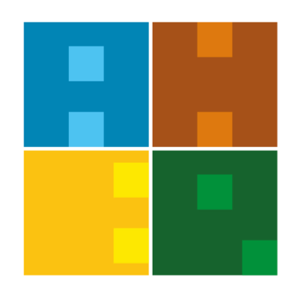 DEPOLAMA İŞ AKIŞIBelge No:İA-MTF-002DEPOLAMA İŞ AKIŞIİlk Yayın Tarihi:27.06.2019DEPOLAMA İŞ AKIŞIGüncelleme Tarihi:DEPOLAMA İŞ AKIŞIGüncelleme No:DEPOLAMA İŞ AKIŞISayfa:1DEPOLAMA İŞ AKIŞIToplam Sayfa:1İŞ AKIŞI ADIMLARISORUMLUİLGİLİ BELGELERMutfak SorumlusuTutanakŞef